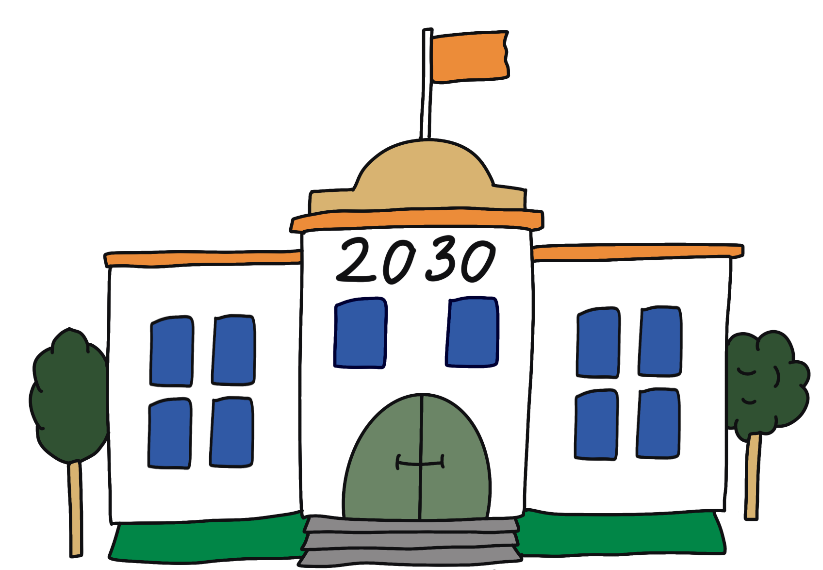 Formen des LernensUnterstützende Leitfragen:Wie arbeiten Schülerinnen und Schüler digital (zusammen)?Wie wird die Individualität des Lernens sichtbar?Wie werden externe Partner durch digitale Möglichkeiten in der Schule beteiligt bzw. deren Expertise integriert?Digitale LernumgebungUnterstützende Leitfragen:Wie werden digitale Medien im Unterricht genutzt?Wie wird mit dem LernManagementSystem LOGINEO NRW LMS an Ihrer Schule gearbeitet?Wie wird LOGINEO NRW an Ihrer Schule genutzt?Wie wird der LOGINEO NRW MESSENGER an Ihrer Schule genutzt?Analoge LernumgebungUnterstützende Leitfragen:Wie sind die Räume gestaltet?Welche Ausstattung ist vorhanden?Wie unterstützen die Räume das Lernen?LehrkräfteUnterstützende Leitfragen:Wie werden digitale Medien in der Schule genutzt?Welche Rollen nehmen die Lehrenden ein?Wie arbeiten Lehrerinnen und Lehrer digital (zusammen)?Wie wird LOGINEO NRW an Ihrer Schule genutzt?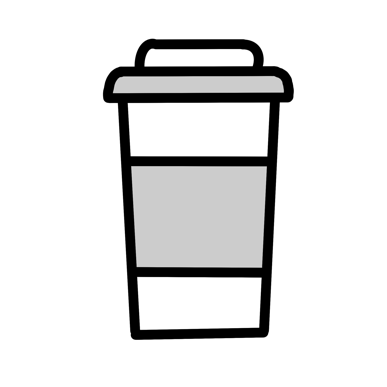 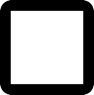 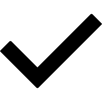 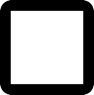 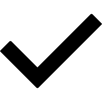 Die Dokumente finden Sie jeweils als separates Dokument im Kurs bei LOGINEO NRW LMS.ZIELE DER PHASEPHASEStruktur/Inhaltliche SchwerpunkteForm / MethodeMaterialDie TNkennen den Zusammenhang zwischen Vuca-Welt und Kompetenzen des 21. JahrhundertsEINSTIEGVUCA-WELTErläuterung VUCA-Welt mit dem Fokus der Digitalität.V = Volatilität (z.B.: Digitalisierungsprozesse)U = Unsicherheit (z.B.: Weniger konkrete Regeln, Normen, Werte)C = Komplexität (z.B.: Vielschichtigkeit von Problemen)A = Mehrdeutigkeit (z.B.: Informationen können verschieden interpretiert werden)Vortrag„VUCA-Welt“Die TNerfahren eine Kontextualisierung der 4K im schulischen KontextERARBEITUNG
VUCA-PERSONAErläuterung des Modells der 4K und eine Weiterentwicklung in Bezug auf lebenslanges Lernen durch die Rahmung mit Kompetenzen in den Bereichen Allgemeinbildung und Charaktereigenschaften.Vortrag„Kompetenzen des 21. Jahrhunderts“Die TNentwerfen eine zeit-gemäße Lernum-gebung in einer Kultur der Digitalitättauschen sich über pädagogische Haltungen und den lernförderlichen Einsatz von digitalen Medien ausERARBEITUNG 
PROTOTYPINGFragestellung: 
Wie sieht eine Zukunftsschule in Bezug auf das Lernen in der digitalen Welt aus?Erläuterung der Grundprinzipien des Design Thinking am Beispiel der Methode Prototyping.In Kleingruppen entwickelt und visualisiert das Kollegium in Bezug auf das Lernen in der digitalen Welt den Prototypen einer guten Zukunftsschule, indem sie eine imaginäre Schule aufkleben und den Einsatz von digitalen Lernumgebungen darstellen.Die jeweiligen Ergebnisse werden fotografiert und bei LOGINEO NRW LMS hochgeladen. GruppenarbeitPrototyping in 4-6er Gruppen KleberbänderPapierIcons von schulischem Inventar, SpielpüppchenPost-itStifteHilfekarten „Leitfragen“Die TNkönnen Bezüge zwischen den einzelnen Bezugsdokumenten herstellenChronologie der DigitalisierungHerstellung der Bezüge zwischen den verschiedenen Grundlage-dokumenten des Landes und Verdeutlichung der zeitlichen AbfolgeVortragChronologieDie TNkennen die Zielsetzung und inhaltliche Struktur der BezugsdokumenteERARBEITUNGBEZUGSDOKUMENTEÜberblick über die verschiedenen Bezugsdokumente: Referenzrahmen Schulqualität (RRSQ) Orientierungsrahmen „Lehrkräfte in der digitalisierten Welt“KMK: Bildung in der digitalen Welt, Strategie der KMK (2016) und KMK: Lehren und Lernen in der digitalen Welt, Ergänzung zur Strategie der KMK (2021)Impulspapier I / Impulspapier IIHandreichung: Lernförderliche VerknüpfungVortragGrundlagendokumente zum Lernen in der digitalen Welt(siehe LOGINEO NRW LMS)Die TNkennen die Zielsetzung und inhaltliche Struktur der BezugsdokumenteERARBEITUNGBEZUGSDOKUMENTEArbeitsteilig wird durch die Kleingruppen ein Übersichtsblatt zu einem bzw. zwei Bezugsdokumenten (AB „Bezugsdokumente to go“) erstellt. Die Kleingruppe bezieht den Inhalt auf den in ihrer Gruppe entworfenen Prototypen einer guten Zukunftsschule.arbeitsteilige GruppenarbeitKopiervorlagen:Bezugsdokumente in gekürzter Form (Textstellen, Fokussierungen)„Bezugsdokumente to go“Die TNtauschen sich über die Praxisrelevanz der Bezugsdokumente ausABLEICH UND ÜBERARBEITUNGDas Kollegium tauscht sich über Inhalte der jeweiligen Bezugsdokumente auf der Grundlage ihrer Arbeitsergebnisse aus.Die Gruppen überarbeiten ihre Prototypen auf der Grundlage ihrer durch die Bezugsdokumente gewonnenen Erkenntnisse.Die jeweiligen Ergebnisse werden fotografiert und bei LOGINEO NRW LMS hochgeladen.GruppenarbeitKleberbänderPapierIcons von schulischen Inventar, SpielpüppchenPost itStifteDie TNerkennen den Entwicklungsprozess der Schule hin zu einer Zukunftsvision.PRÄSENTATIONDie Gruppen präsentieren ihre Zukunftsschule und erläutern vorgenommene Veränderungen durch die Kenntnis der Bezugsdokumente, während das Foto der ersten Schulversion im Vergleich über die Präsentationstechnik gezeigt wird.PlenumFoto der ersten SchulversionDie TNstellen einen Bezug zur eigenen Schule her.erkennen digitalisierungs-bezogene Ent-wicklungsschwer-punkte für die eigene SchuleAlle TN notieren je drei Kriterien für eine gute Zukunftsschule in Bezug auf das Lernen in der digitalen Welt (Karte/Oncoo). Im Plenum wird eine priorisierte Sammlung von zehn Kriterien erstellt, indem die die Karten (in Oncoo) geclustert werden.Das Kollegium diskutiert die Relevanz der zusammenstellen Kriterien vor dem Hintergrund digitalisierungsbezogener Entwicklungsprozesse der eigenen Schule.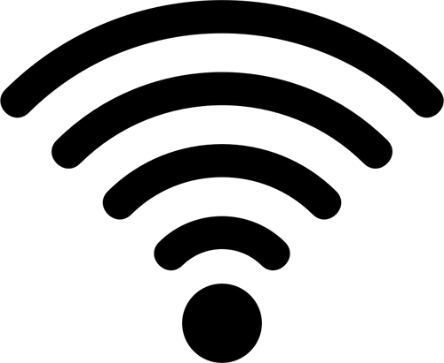 WiFi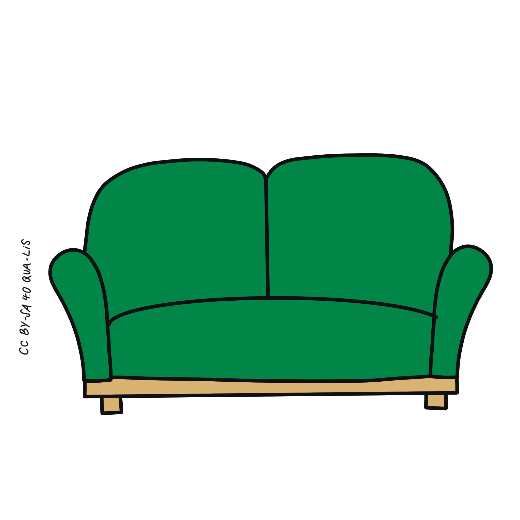 Sofa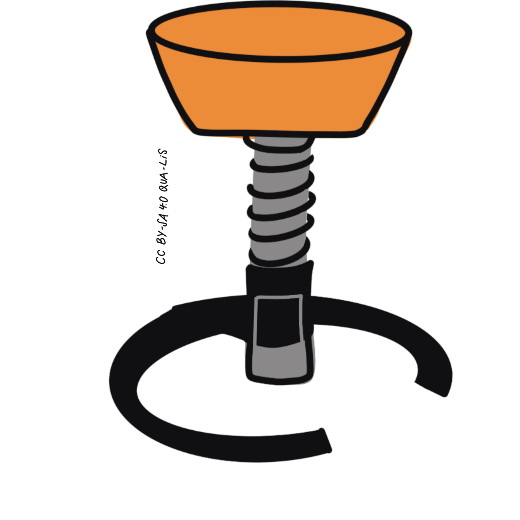 Hocker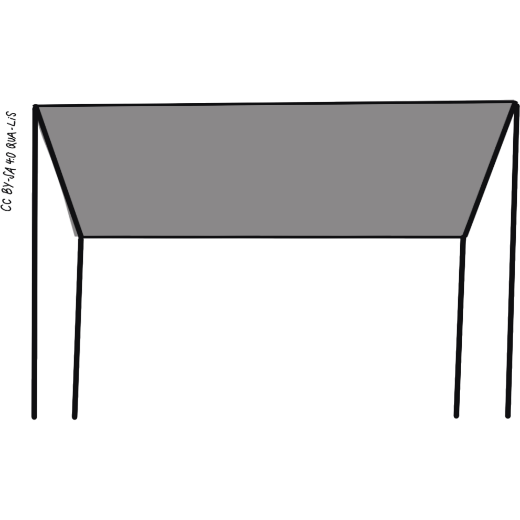 Trapeztisch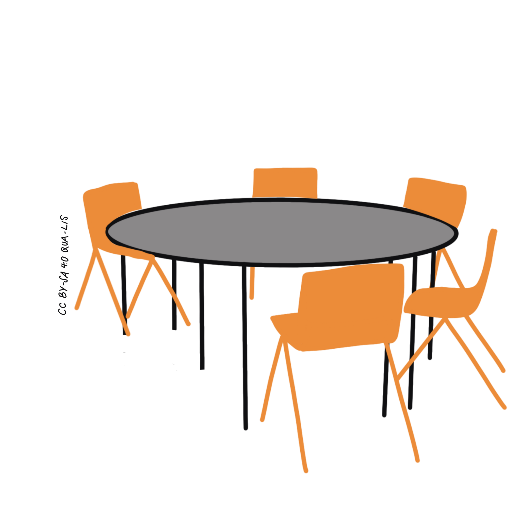 Gruppentisch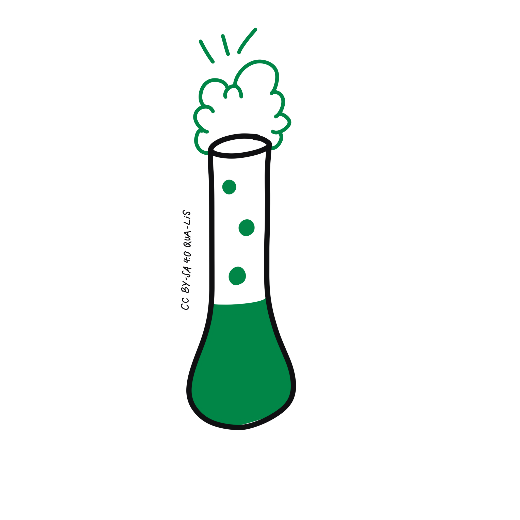 Reagenzglas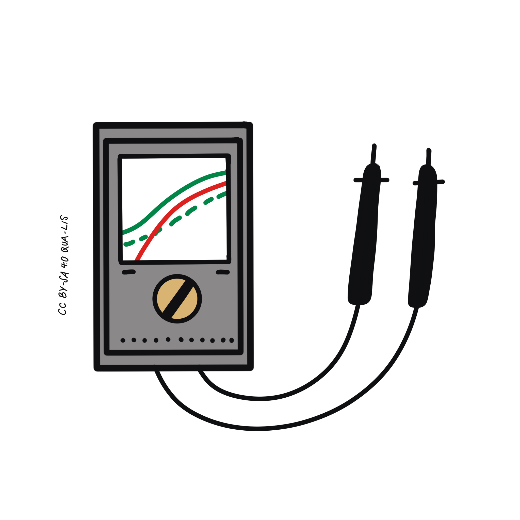 Messgerät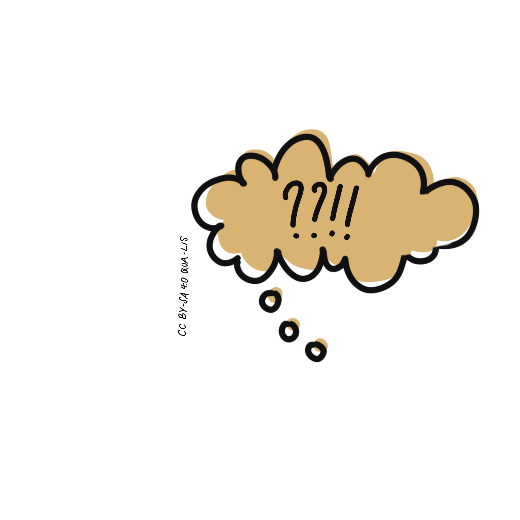 Denken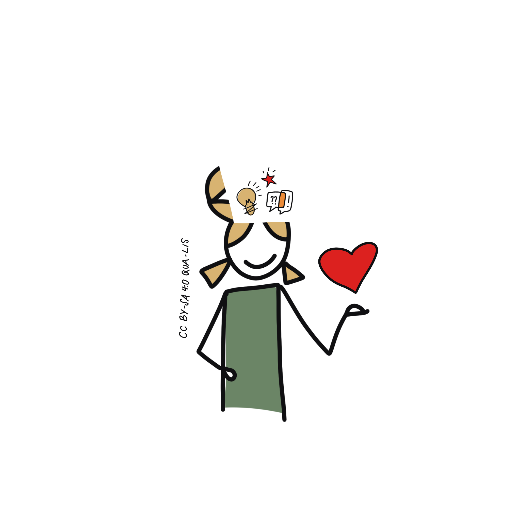 Offenheit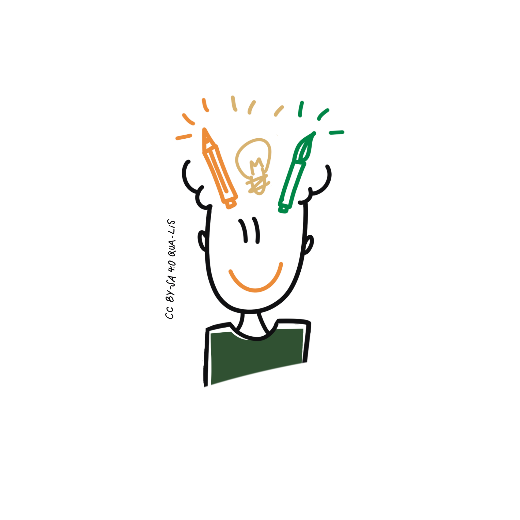 Kreativität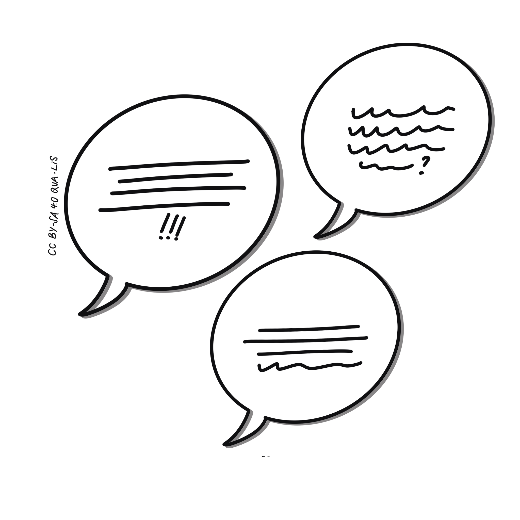 Austausch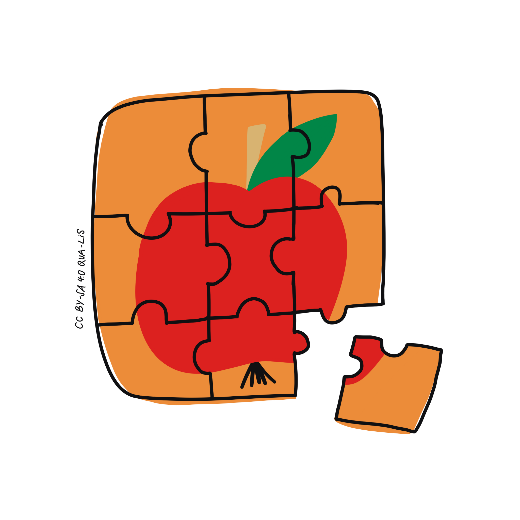 Puzzle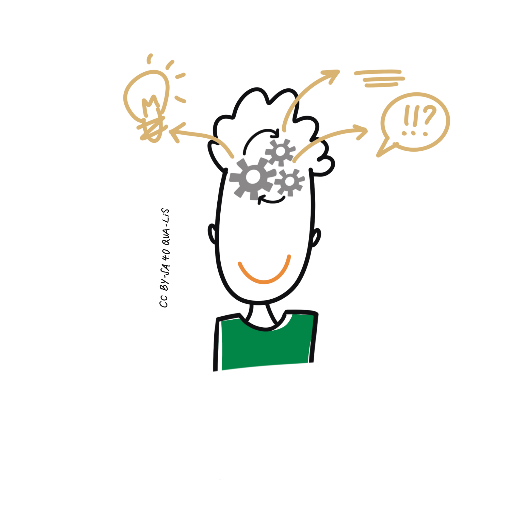 Wissen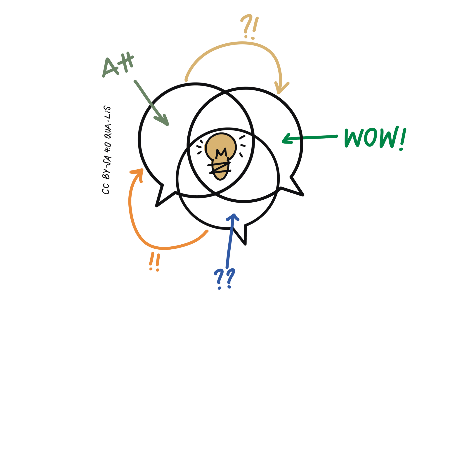 Brainstorming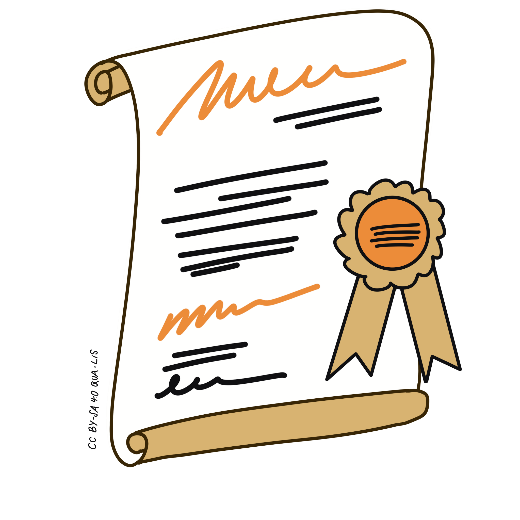 Zeugnis / Zertifikat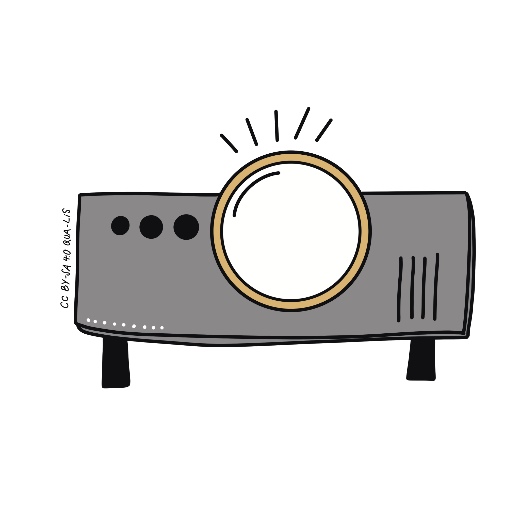 Beamer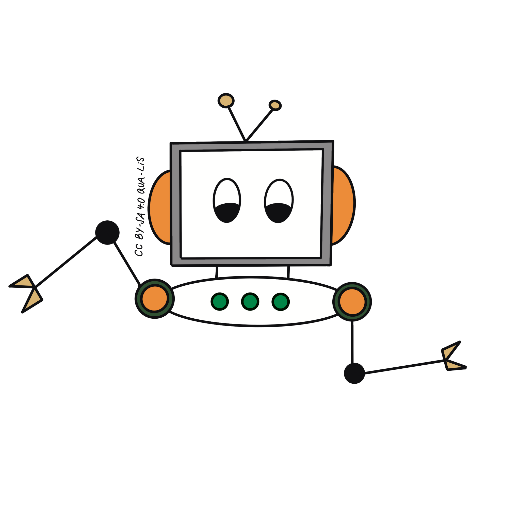 Roboter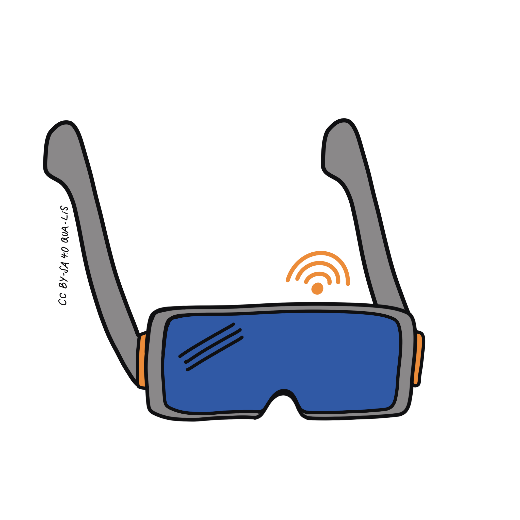 VR Brille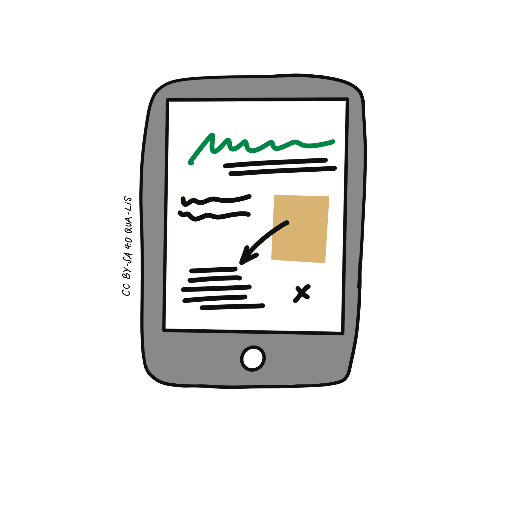 Tablet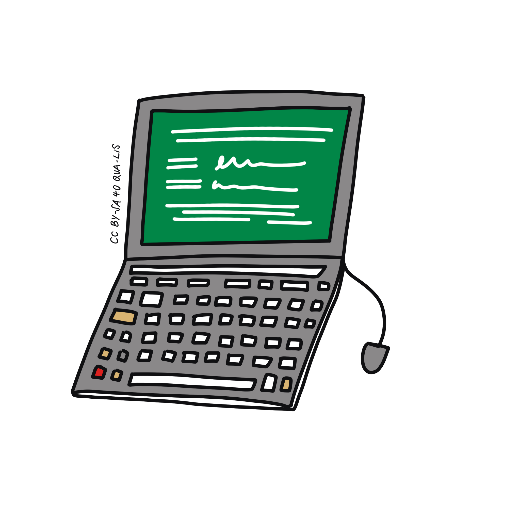 Notebook / Laptop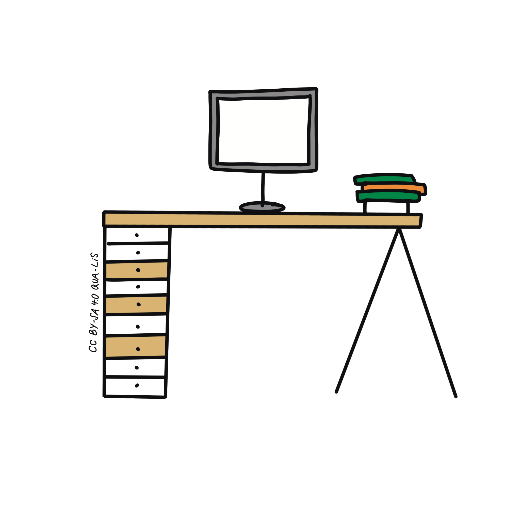 Schreibtisch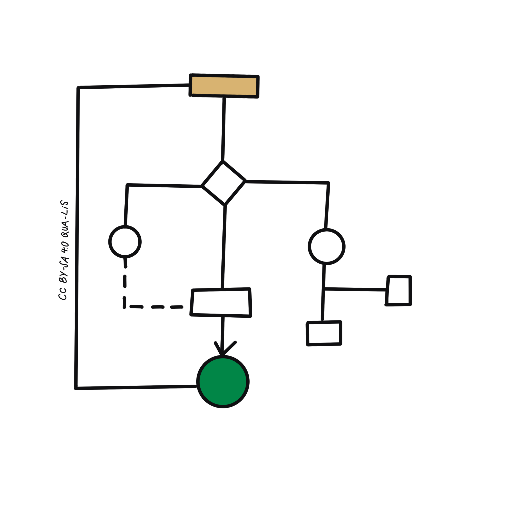 Algorithmus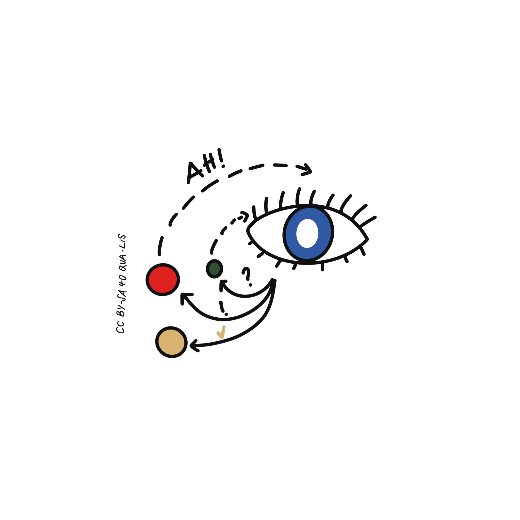 Reflexion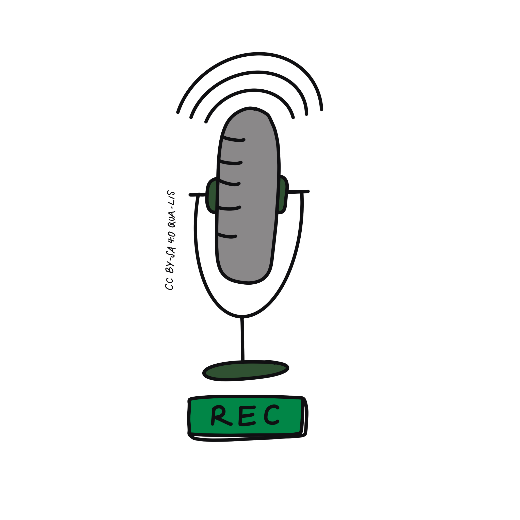 Medienproduktion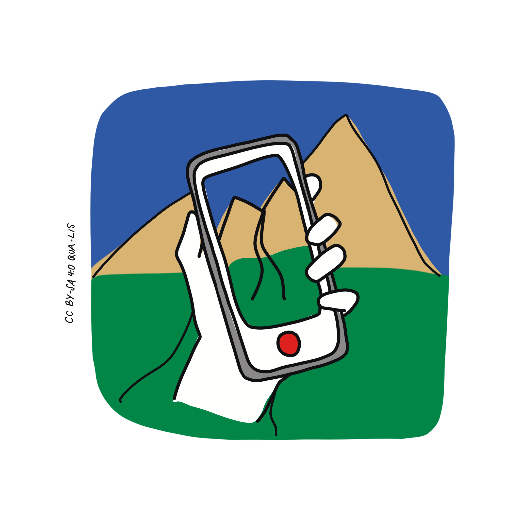 Produktion Film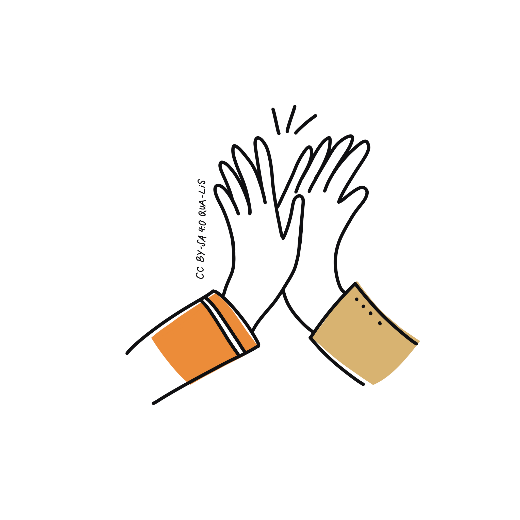 Kooperation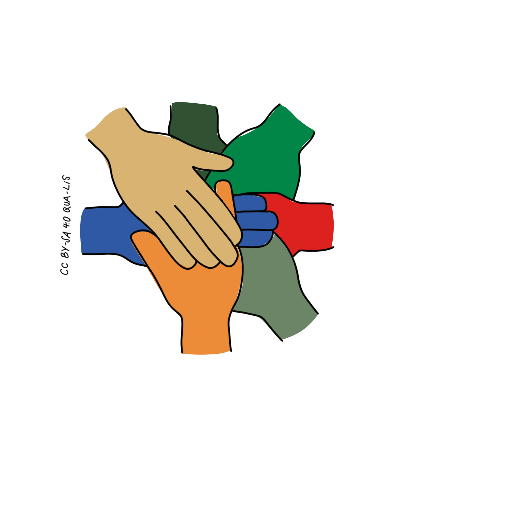 Kollaboration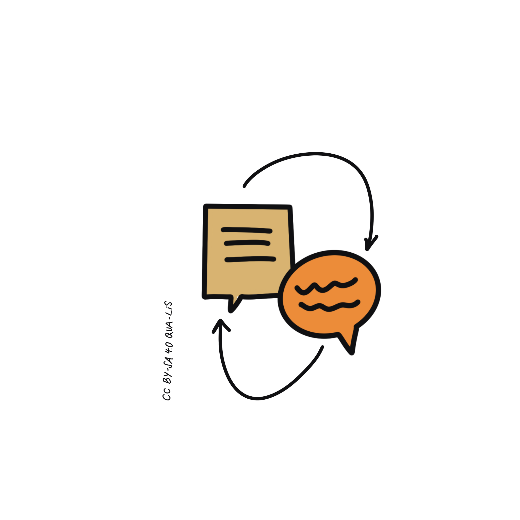 Kommunikation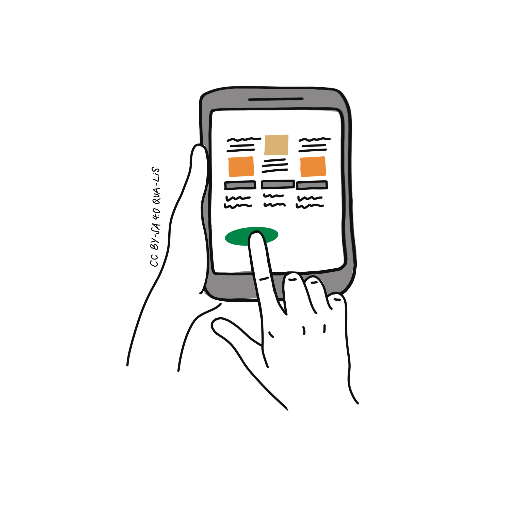 Medien bedienen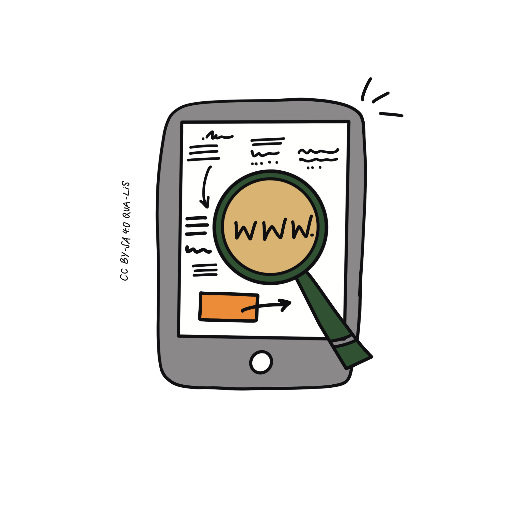 Recherche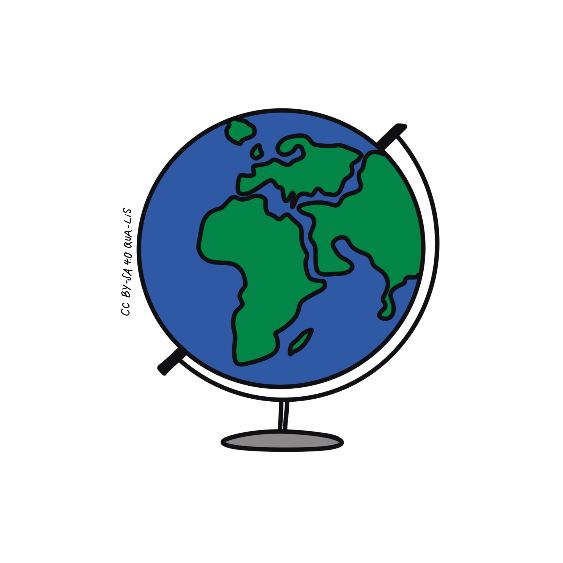 Globus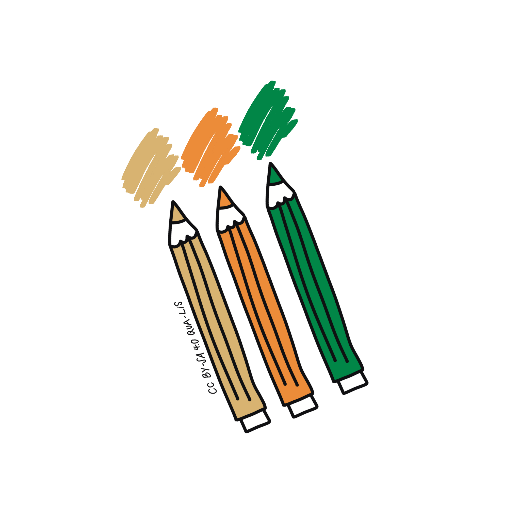 Buntstifte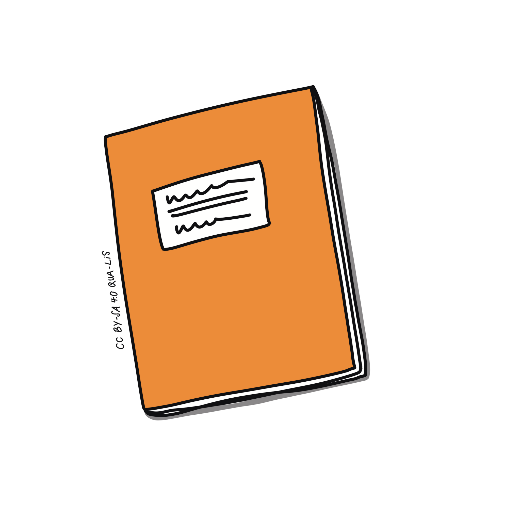 Schulheft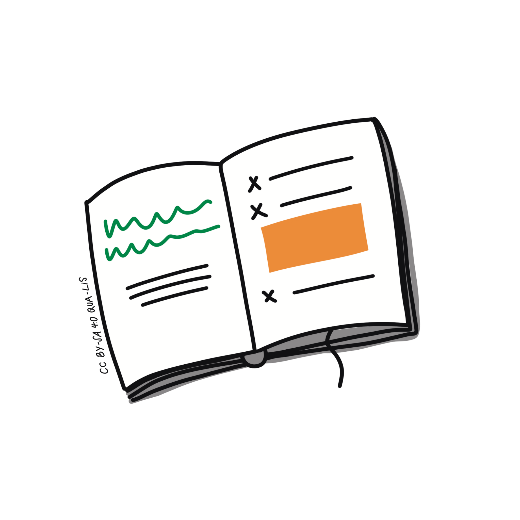 Buch geöffnet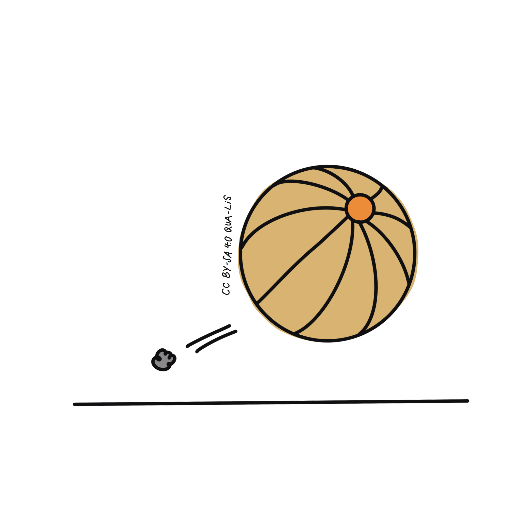 Sport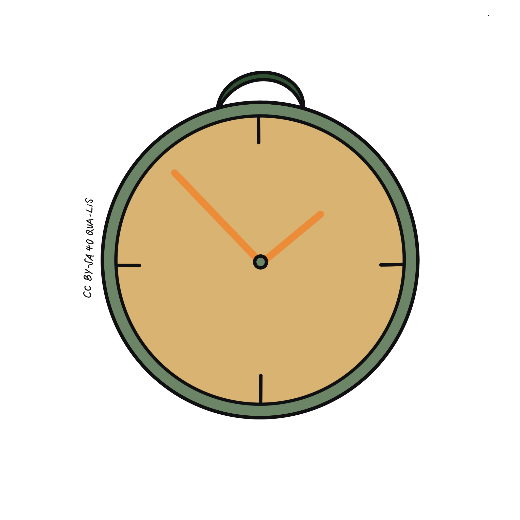 Uhr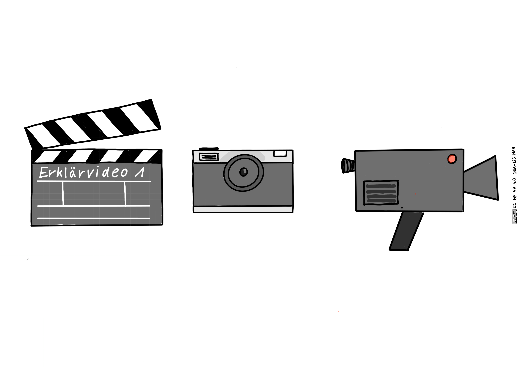 Video (Erklärvideo)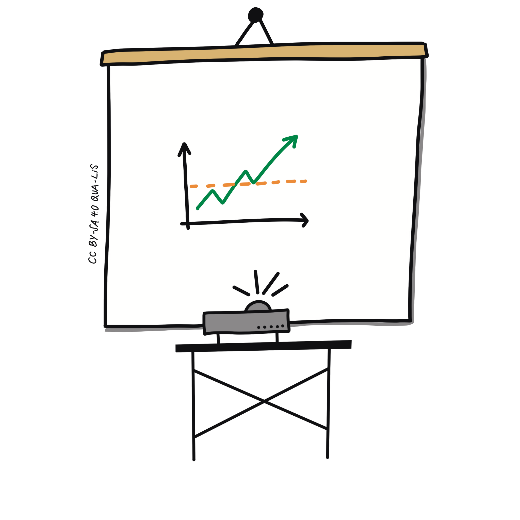 Präsentation mit Beamer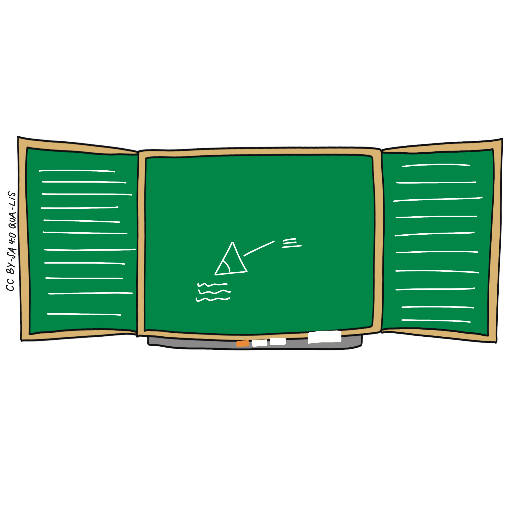 Tafel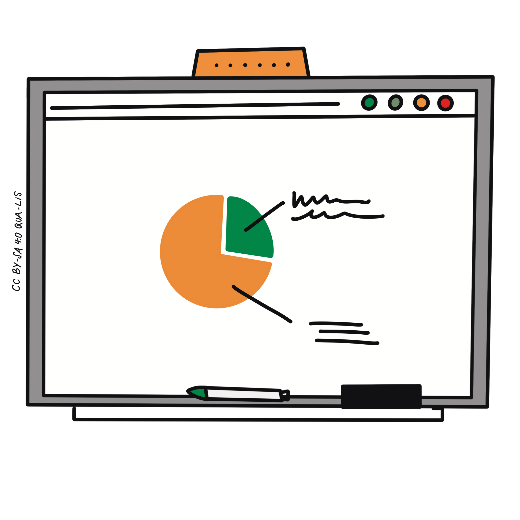 Interaktive Tafel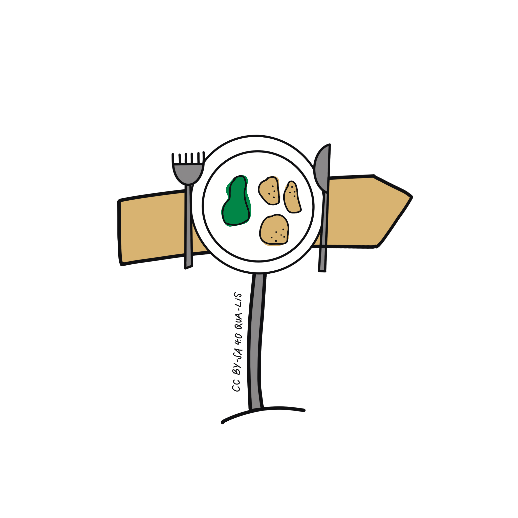 Mensa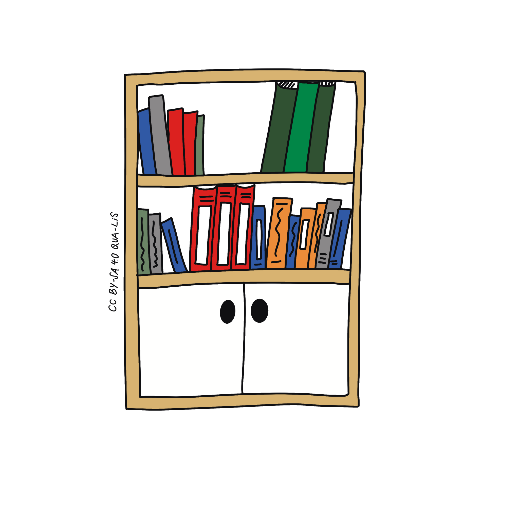 Bücherregal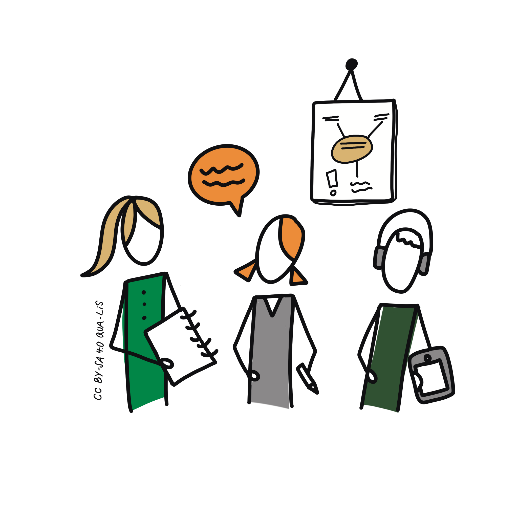 Lernsituation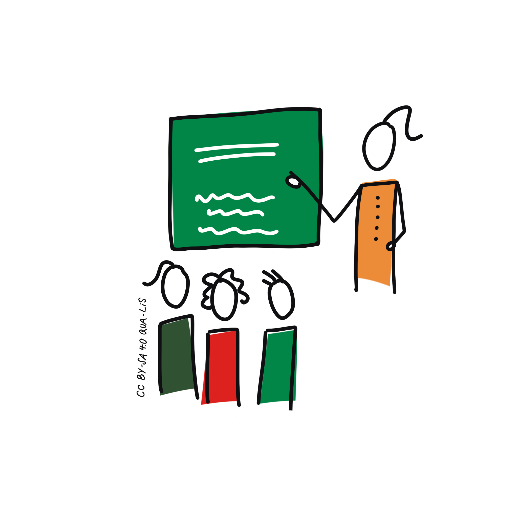 Frontalunterricht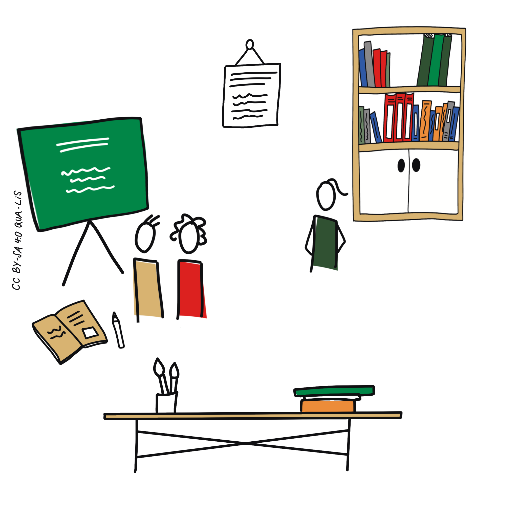 Offener Lernraum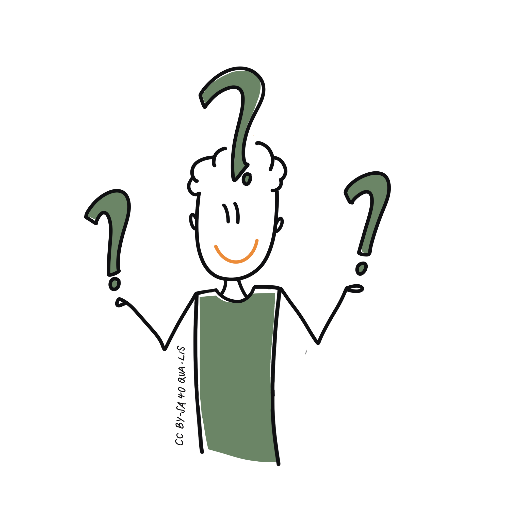 Kritisches Denken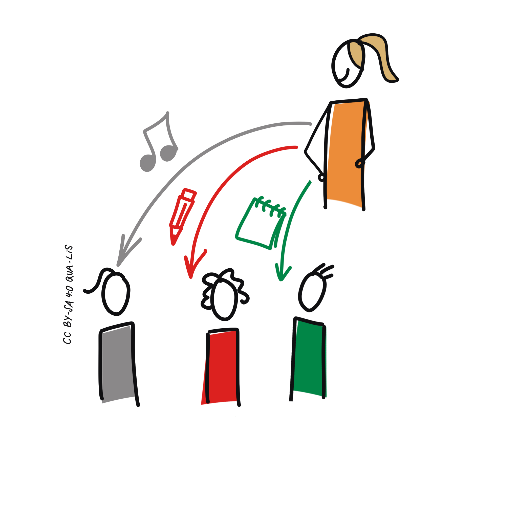 Individuelle Förderung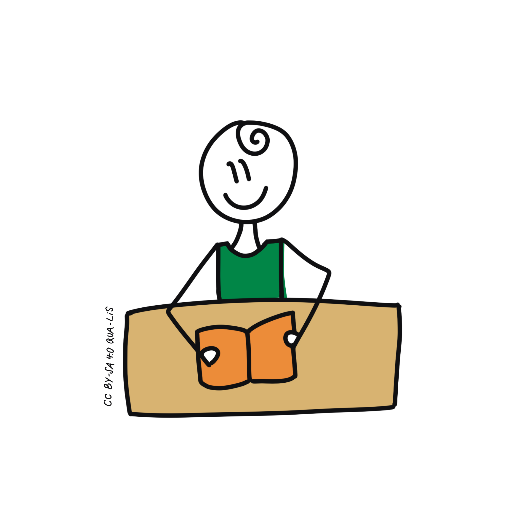 Einzeltisch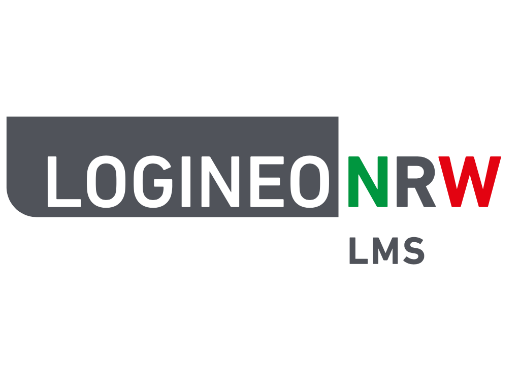 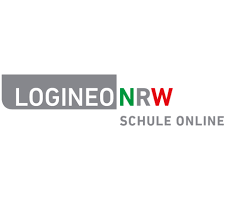 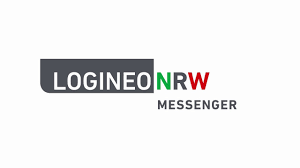 